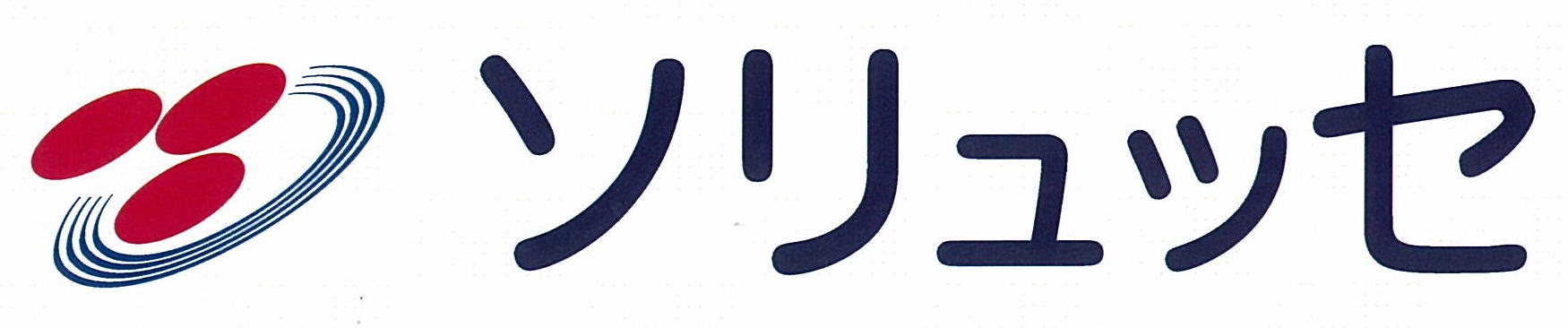 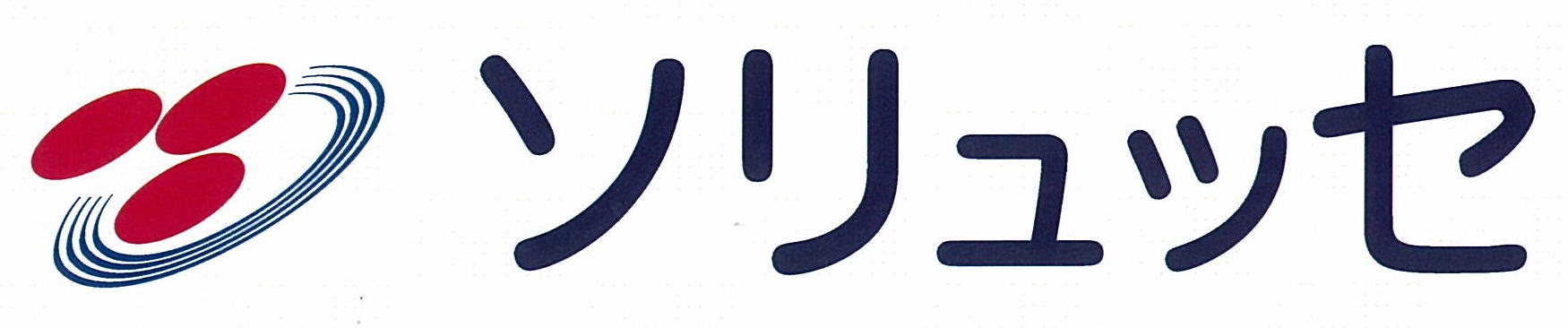 通信26年度 Ｖｏｌ．１７ [平成27年2月6日発信]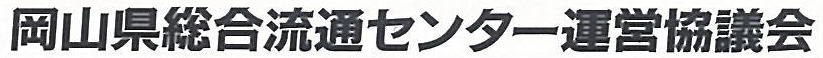 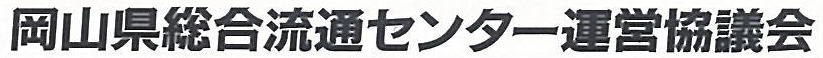 TEL:086-292-5551 ／ FAX:292-5552IP telephone:050-3647-6778E-mail：ryutuu@optic.or.jphttp://www.okachu.or.jp/ryutuu/　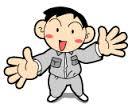 流通センター内の事業所では以下の人材を求めています。お知りあいの方で仕事をお探しの方がおられましたら、是非ご紹介して下さい。　 詳しい内容は、岡山流通会館１階通路に掲示するとともに、早島町無料職業紹介所ＨＰに掲載しております。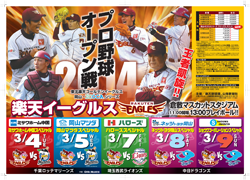 **************************************************************************************************プロ野球オープン戦 「楽天イーグルス」特別割引チケット斡旋のお知らせ当協議会会員企業限定で、楽天オープン戦(倉敷ﾏｽｶｯﾄｽﾀｼﾞｱﾑ)の特別割引チケットを斡旋しています。ご希望の方は２月１３日（金）までに、所定の注文用紙によりＦＡＸでお申込みください！《 入場料 》         通常価格　 　   特別価格　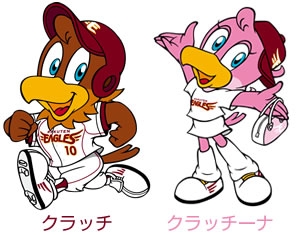 ◎B内野自由席  2,000円 ⇒   1,600円  （小人1,000円 ⇒     800円）◎C内野自由席  1,500円 ⇒   1,200円  （小人  500円 ⇒     400円）◎外野自由席　 1,000円 ⇒  　  800円 （小人    500円 ⇒      400円）申込み・お問い合わせは／当協議会事務局 （℡：０８６－２９２－５５５１）流通センター内の事業所では以下の人材を求めています。お知りあいの方で仕事をお探しの方がおられましたら、是非ご紹介して下さい。　 詳しい内容は、岡山流通会館１階通路に掲示するとともに、早島町無料職業紹介所ＨＰに掲載しております。**************************************************************************************************プロ野球オープン戦 「楽天イーグルス」特別割引チケット斡旋のお知らせ当協議会会員企業限定で、楽天オープン戦(倉敷ﾏｽｶｯﾄｽﾀｼﾞｱﾑ)の特別割引チケットを斡旋しています。ご希望の方は２月１３日（金）までに、所定の注文用紙によりＦＡＸでお申込みください！《 入場料 》         通常価格　 　   特別価格　◎B内野自由席  2,000円 ⇒   1,600円  （小人1,000円 ⇒     800円）◎C内野自由席  1,500円 ⇒   1,200円  （小人  500円 ⇒     400円）◎外野自由席　 1,000円 ⇒  　  800円 （小人    500円 ⇒      400円）申込み・お問い合わせは／当協議会事務局 （℡：０８６－２９２－５５５１）